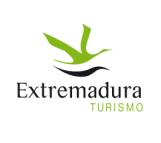 FICHA DE INSCRIPCIÓNUbicación: Messe Berlín GmbH. Messedamm 22. 14055 BerlínFechas: del 8 al 12 de marzo de 2017Horario de apertura: de 10:00 a 18:00 horasNúmero de Stand: Pabellón 2.1, Stand: 101, 101 AMás información en:   http://www.itb-berlin.de						Haga clic aquí para escribir texto.						Haga clic aquí para escribir texto.						Haga clic aquí para escribir texto.						Haga clic aquí para escribir texto.						Haga clic aquí para escribir texto.							Haga clic aquí para escribir texto.						Haga clic aquí para escribir texto.